4.10. Mirjam und die Pfannkuchen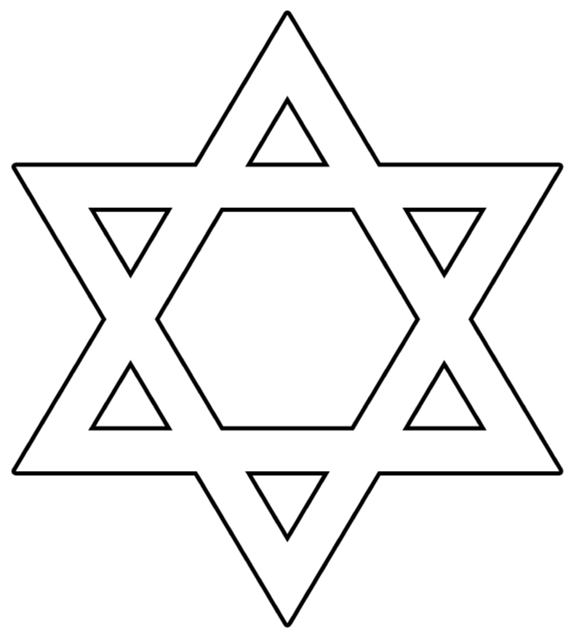 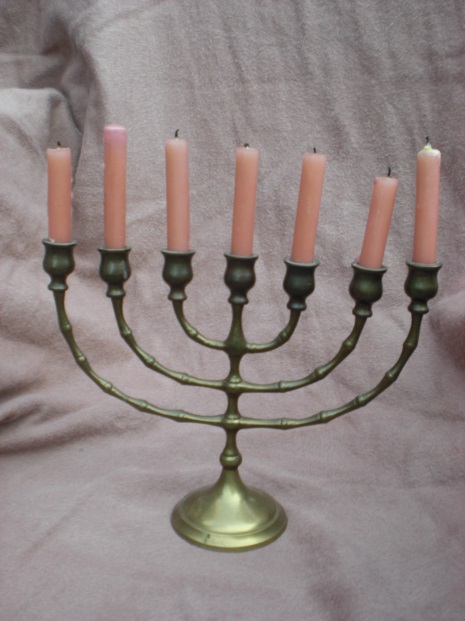 